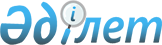 Об утверждении объемов субсидирования повышения продуктивности и качества продукции аквакультуры (рыбоводства) на 2023 годПостановление Восточно-Казахстанского областного акимата от 6 июня 2023 года № 128. Зарегистрировано Департаментом юстиции Восточно-Казахстанской области 13 июня 2023 года № 8866-16.
      В соответствии с подпунктом 6) пункта 2 статьи 10 Закона Республики Казахстан "Об охране, воспроизводстве и использовании животного мира", приказом Министра экологии, геологии и природных ресурсов Республики Казахстан от 24 мая 2022 года № 180 "Об утверждении Правил субсидирования повышения продуктивности и качества продукции аквакультуры (рыбоводства), а также развития племенного рыбоводства" (зарегистрирован в Реестре государственной регистрации нормативных правовых актов за № 28188), Восточно-Казахстанский областной акимат ПОСТАНОВЛЯЕТ:
      1. Утвердить объемы субсидирования повышения продуктивности и качества продукции аквакультуры (рыбоводства) на 2023 год согласно приложению к настоящему постановлению.
      2. Управлению природных ресурсов и регулирования природопользования области в установленном законодательством Республики Казахстан порядке обеспечить:
      1) государственную регистрацию настоящего постановления в Департаменте юстиции Восточно-Казахстанской области;
      2) размещение настоящего постановления на интернет-ресурсе Восточно-Казахстанского областного акимата после его официального опубликования.
      3. Контроль за исполнением настоящего постановления возложить на заместителя акима области по вопросам природных ресурсов и регулирования природопользования.
      4. Настоящее постановление вводится в действие по истечении десяти календарных дней после дня его первого официального опубликования. Объемы субсидирования повышения продуктивности и качества продукции аквакультуры (рыбоводства) на 2023 год
      Сноска. Приложение в редакции постановления Восточно-Казахстанского областного акимата от 29.11.2023 № 268 (вводится в действие по истечении десяти календарных дней после дня его первого официального опубликования).
					© 2012. РГП на ПХВ «Институт законодательства и правовой информации Республики Казахстан» Министерства юстиции Республики Казахстан
				
      Аким Восточно-Казахстанской области

Д. Ахметов

      "СОГЛАСОВАНО"Министерство экологии и природных ресурсов Республики Казахстан
Приложение к постановлению 
Восточно-Казахстанского 
областного акимата от 6 июня 
2023 года № 128
№    
Виды субсидирования
Происхождение кормов
Единица измерения
Субсидируемый объем
Сумма субсидий, тысяч тенге
1.
Субсидии на возмещение расходов по приобретению рыбных кормов
Субсидии на возмещение расходов по приобретению рыбных кормов
Субсидии на возмещение расходов по приобретению рыбных кормов
Субсидии на возмещение расходов по приобретению рыбных кормов
Субсидии на возмещение расходов по приобретению рыбных кормов
1.1
Лососевые и их гибриды
иностранное
килограмм
703 700
134 592,1
Всего:
Всего:
134 592,1
2.
Субсидии на возмещение расходов по приобретению рыбопосадочного материала (для рыб семейства лососевых, карповых и их гибридов)
Субсидии на возмещение расходов по приобретению рыбопосадочного материала (для рыб семейства лососевых, карповых и их гибридов)
Субсидии на возмещение расходов по приобретению рыбопосадочного материала (для рыб семейства лососевых, карповых и их гибридов)
Субсидии на возмещение расходов по приобретению рыбопосадочного материала (для рыб семейства лососевых, карповых и их гибридов)
Субсидии на возмещение расходов по приобретению рыбопосадочного материала (для рыб семейства лососевых, карповых и их гибридов)
2.1
Икра оплодотворенная лососевых 1 (одна) штука икринка
штук
2 700 000
13 383,9
2.2
Молодь карповых до 30 грамм 1 (одна) штука
штук
1 665 500
24 982,5
Всего:
Всего:
38 366,4
3.
Субсидии на приобретение ремонтно-маточного стада и их содержание
Субсидии на приобретение ремонтно-маточного стада и их содержание
Субсидии на приобретение ремонтно-маточного стада и их содержание
Субсидии на приобретение ремонтно-маточного стада и их содержание
Субсидии на приобретение ремонтно-маточного стада и их содержание
3.1
 Осетровые и их гибриды
штук
658
15 973,2
Всего:
Всего:
15 973,2
Итого:
Итого:
188 931,7